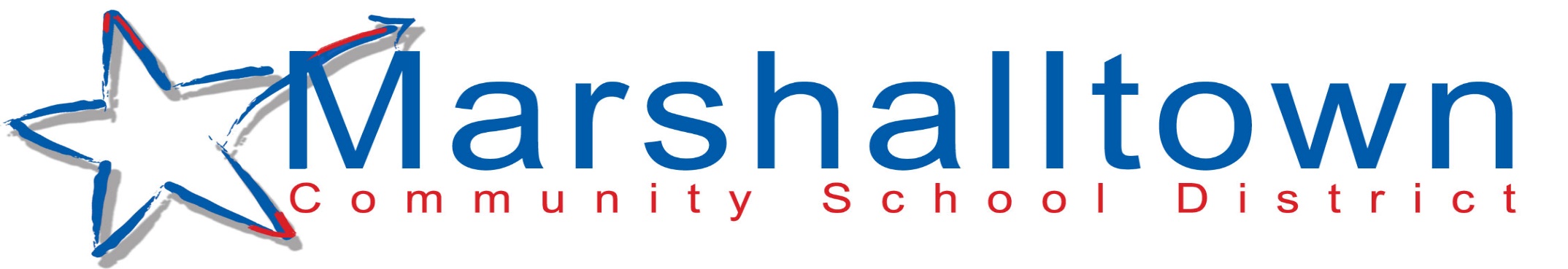 43rd Annual Marshalltown Bobcat Cross Country InvitationalDate:  Thursday, September 8, 2016Location:  Marshalltown Community College                  3700 S. Center StreetTime and Entries:	4:00		Middle School Girls	4:15		Middle School Boys	4:30		9-10 Girls	5:00		9-10 Boys	5:25		JV Girls	5:55		JV Boys	6:20		Varsity Girls	6:45		Varsity Boys